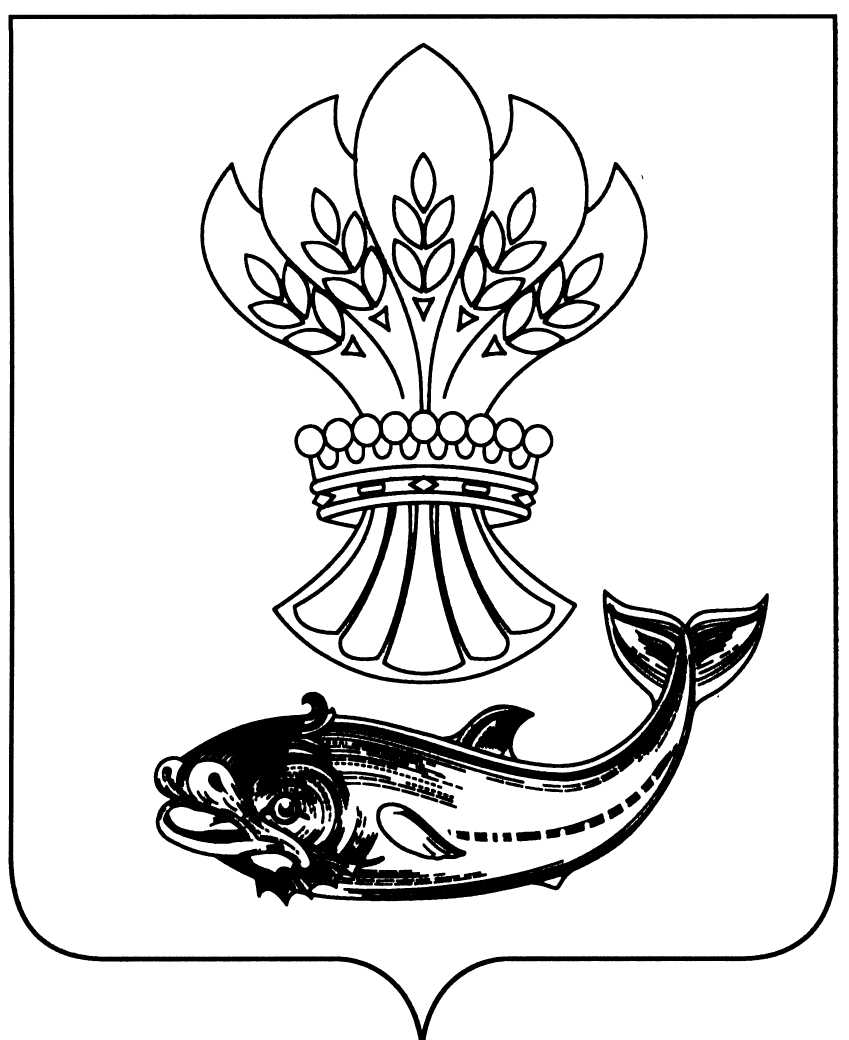 АДМИНИСТРАЦИЯПАНИНСКОГО МУНИЦИПАЛЬНОГО РАЙОНАВОРОНЕЖСКОЙ ОБЛАСТИП О С Т А Н О В Л Е Н И Еот 30.12.2020 № 560р.п. ПаниноО внесении изменений в постановлениеадминистрации Панинского муниципальногорайона Воронежской области от 12.11.2019 № 553«Об утверждении муниципальной программыПанинского муниципального района Воронежскойобласти «Развитие физической культуры и спорта»(в редакции постановления администрации Панинского муниципального района Воронежскойобласти от 18.12.2020 № 526)В соответствии с постановлением администрации Панинского муниципального района Воронежской области от 05.04.2019 № 120 «Об утверждении порядка принятия решений по разработке, реализации и оценке эффективности муниципальных программ Панинского муниципального района Воронежской области» (в редакции постановления администрации Панинского муниципального района Воронежской области от 27.12.2019 № 632), в целях повышения эффективности исполнения муниципальной программы Панинского муниципального района Воронежской области «Развитие физической культуры и спорта», утвержденной постановлением администрации Панинского муниципального района Воронежской области от 12.11.2019 № 553, администрация Панинского муниципального Воронежской области п о с т а н о в л я е т:1. Внести в постановление администрации Панинского муниципального района Воронежской области от 12.11.2019 № 553 «Об утверждении муниципальной программы Панинского муниципального района Воронежской области «Развитие физической культуры и спорта» следующие изменения:утвердить прилагаемую муниципальную программу Панинского муниципального района Воронежской области «Развитие физической культуры и спорта» в новой редакции.	2. Признать утратившим силу постановление администрации Панинского муниципального района Воронежской области от 18.12.2020 № 526 «О внесении изменений в постановление администрации Панинского муниципального района Воронежской области от 12.11.2019 № 553 «Об утверждении муниципальной программы Панинского муниципального района Воронежской области «Развитие физической культуры и спорта».3. Настоящее постановление вступает в силу со дня его официального опубликования.4. Опубликовать настоящее постановление в официальном периодическом печатном издании Панинского муниципального района Воронежской области «Панинский муниципальный вестник».5. Контроль за исполнением настоящего постановления возложить на заместителя главы администрации Панинского муниципального района Воронежской области Солнцева В.В.ГлаваПанинского муниципального района Н.В. ЩегловУТВЕРЖДЕНАпостановлением администрацииПанинского муниципального района Воронежской областиот 30.12.2020 № 560ПАСПОРТмуниципальной программыПанинского муниципального района Воронежской области«Развитие физической культуры и спорта»I раздел. Общая характеристика сферы реализации муниципальной программы.Основополагающей задачей муниципальной политики является создание условий для роста благосостояния населения Панинского муниципального района, национального самосознания и обеспечения долгосрочной социальной стабильности.Физическая культура и спорт - уникальное средство воспитания физически и морально здоровых людей. Многочисленными исследованиями установлено, что занятия физической культурой и спортом оказывают позитивное влияние практически на все функции и системы организма, являются мощным средством профилактики заболеваний, способствуют формированию морально-волевых и гражданских качеств личности. Физическая культура и спорт являются составными элементами культуры личности и здорового образа жизни, значительно влияют не только на повышение физической подготовленности, улучшение здоровья, но и на поведение человека в быту, трудовом коллективе, на формирование личности и межличностных отношений.Создание основы для сохранения и улучшения физического и духовного здоровья граждан в значительной степени способствует достижению указанной цели.Спортивная база, имеющаяся в Панинском муниципальном районе, в большинстве случаев не соответствует современным требованиям. Конструкции более половины плоскостных спортивных сооружений требуют капитального ремонта или замены. Около одной четвертой спортивных залов общеобразовательных учреждений являются приспособленными помещениями. С момента ввода зданий ОУ в эксплуатацию капитальный ремонт в них не проводился.Несмотря на позитивную динамику развития физической культуры и массового спорта сохраняют актуальность проблемные вопросы, связанные с повышением мотивации граждан к систематическим занятиям спортом, ведению здорового образа жизни, доступности спортивной инфраструктуры, особенно для лиц с ограниченными возможностями здоровья и инвалидов, а также качества физкультурно-оздоровительных услуг.Для развития и популяризации физической культуры и спорта необходимо использовать возможности средств массовой информации, проводить информационно-пропагандистские кампании, использующие широкий спектр разнообразных средств с целью формирования у населения области идеала собственного физического здоровья и здоровья окружающих, а также престижного имиджа спортивного стиля жизни.Пропаганда сознательного отношения к выбору образа жизни с использованием передовых информационных технологий имеет ключевое значение для повышения мотивации граждан к систематическим занятиям физической культурой и спортом, отказу от вредных привычек и зависимостей. Поэтому в основу пропаганды здорового образа жизни будет положено комплексное продвижение положительного имиджа занятий физической культурой и спортом, подкрепленное примером ведущих спортсменов, проявивших себя на областном и российском уровне. В связи с этим приоритетным направлением государственной политики в области физической культуры и спорта должна стать поддержка данной сферы деятельности и принятие необходимых системных мер по созданию условий для обеспечения гражданам возможности систематически заниматься физической культурой и спортом.II раздел. Приоритеты муниципальной политики в сфере реализации муниципальной программы, цели, задачи и показатели (индикаторы) достижения целей и решения задач, описание основных ожидаемых конечных результатов муниципальной программы, сроков и этапов реализации муниципальной программы.Цели:- увеличение численности населения, систематически занимающегося разными формами физической культуры и спорта;- обеспечение условий, направленных на формирование здорового образа жизни;- доступность физкультурно-оздоровительных услуг всем слоям и категориям населения, популяризация детско-юношеского спорта, укрепление, модернизация и реконструкция материально-технической и спортивной базы;- создание условий для сохранения и укрепления здоровья населения Панинского муниципального района путем развития инфраструктуры спортаЗадачи:- вовлечение лиц с ограниченными физическими возможностями и инвалидов в систематические занятия физической культурой и спортом.- стимулирование труда специалистов по физической культуре и спорту, спортсменов высокого класса.- пропаганда физической культуры, спорта, здорового образа жизни.- развитие сети спортивных сооружений для занятий физической культурой и спортом, проведения культурно – досуговых мероприятий.- создание эффективной системы организации физкультурно-оздоровительной и спортивно-массовой работы среди всех групп населения в целях профилактики правонарушений;- создание благоприятных условий для занятий физической культурой и спортом в общеобразовательных учреждениях и в населенных пунктах Панинского района;- создание благоприятных условий, способствующих выявлению, развитию и поддержке одаренных спортсменов, обеспечение их личностной и социальной самореализации и профессионального самоопределения;- привлечение населения Панинского муниципального района к систематическим занятиям массовой физической культурой и спортом;- формирование у населения Панинского района внутренней потребности в занятиях физической культурой и спортом и повышение уровня знаний вПоказатели достижения целей и решения задач:1. Доля граждан, систематически занимающихся физической культурой и спортом, в общей численности населения, %2. Доля населения, принявшего участие в выполнении нормативов испытаний (тестов) Всероссийского физкультурно – спортивного комплекса «Готов к труду и обороне» (ГТО), в общей численности населения, % 3. Количество проведённых физкультурно-массовых, оздоровительных и спортивных мероприятий на территории района, ед.; Основные ожидаемые конечные результаты подпрограммы:-Увеличение количества населения, систематически занимающегося физической культурой и спортом, от общей численности населения Панинского муниципального района; - Увеличение количества обучающихся в детско – юношеских спортивных школах;- Создание условий для занятий физической культурой детей с ограниченными возможностями здоровья.- повышение качества организационной работы, зрелищность проводимых мероприятий, увеличение количества и качества спортивных сооружений, привлечение большего количества жителей района к активным занятиям физической культурой и спортом в целях профилактики правонарушений.Сроки и этапы реализации подпрограммы:Программа рассчитана на 2020-2025 годы, реализуется в один этап.III раздел. Обоснования выделения подпрограмм и обобщенная характеристика основных мероприятий.Программа предусматривает создание целостной системы физкультурно-оздоровительных и спортивно-массовых мероприятий, обеспечивающих возможность регулярно заниматься физической культурой и спортом в районе.Программа не требует деление на подпрограммы.Программа включает в себя следующие основные мероприятия:Основное мероприятие № 1 Организация и проведение физкультурно-оздоровительной и спортивно-массовой работы с обучающимися;Основное мероприятие № 2 Участие в областных и всероссийских спортивно-массовых мероприятиях;Основное мероприятие № 3 организация , проведение и финансовое обеспечение физкультурно-оздоровительных и спортивно-массовых мероприятий в районе;Основное мероприятие № 4 укрепление учебно-спортивной и материально-технической базы детско-юношеского спорта;Основное мероприятие № 5 финансовое обеспечение деятельности объектов физической культуры и спорта1.3. Характеристика основных мероприятий Программы.Мероприятие 1. «Организация и проведение физкультурно-оздоровительной и спортивно-массовой работы с обучающимися»Основная цель мероприятия - создание благоприятных условий, способствующих выявлению, развитию и поддержке одаренных спортсменов, обеспечению их личностной и социальной самореализации и профессионального самоопределения. Для достижения поставленной цели должны быть решены следующие задачи: - повышение эффективности деятельности государственных учреждений иобщественных организаций, участвующих в развитии детско-юношеского спорта;- обновление содержания, форм, средств физического воспитания и спортивной подготовки на основе развития технологий учебно-тренировочного процесса в целях совершенствования процесса физического воспитания подрастающего поколения; - вовлечение максимально возможного числа детей, подростков и молодежи всистематические занятия физической культурой и спортом в целях профилактики правонарушений; увеличение количества обучающихся в детско – юношеской спортивной школе «КАИССА» Сроки реализации мероприятия – 2020-2025 год.Исполнителем мероприятия 1 является:Отдел по образованию, опеке, попечительству, спорту и работе с молодежью администрации Панинского муниципального района Воронежской области.Мероприятие 2. «Участие в областных и всероссийских спортивно-массовых мероприятиях».Мероприятие предполагает:- формирование сборных команд для участия в областных соревнованиях по видам спорта и всероссийских спортивно-массовых мероприятиях;- расширение возможностей для проведения спортивных и спортивно-массовых мероприятий среди детей, подростков и молодежи и участия детских и юношеских спортивных команд в областных соревнованиях.Сроки реализации мероприятия - 2020 - 2025 годы.Исполнителем мероприятия 2 является:Отдел по образованию, опеке, попечительству, спорту и работе с молодежью администрации Панинского муниципального района Воронежской области.Мероприятие 3. «Организация, проведение и финансовое обеспечение физкультурно-оздоровительных и спортивно-массовых мероприятий в районе».Основная цель мероприятия - создание благоприятных условий для занятий населенияПанинского района массовой физической культурой и спортом. Мероприятием предусматривается решение задач, связанных с финансовым обеспечением. С учетом сложившихся на сегодняшний день условий мероприятие предусматривает решение целого ряда комплексных задач: - привлечение населения Панинского муниципального района к систематическим занятиям физической культурой и спортом и улучшение его здоровья; - совершенствование физкультурно-массовой и оздоровительной работы среди всехгрупп населения. Наиболее эффективным и действенным средством решения социально-оздоровительных задач, направленных на формирование физического и духовного здоровья жителей района является участие широких слоев населения в различных спортивно-массовых мероприятиях. Спорт невозможен без стабильной системы соревнований, где стимулирующимфактором, прежде всего, является его финансовое обеспечение. Механизмом реализации данного мероприятия является:- проведение соревнований в трудовых коллективах, среди сборных команд городских и сельских поселений по различным видам спорта;- проведение массовых спортивно-оздоровительных мероприятий;- медицинское обеспечение спортивных мероприятий и соревнований;- подведение итогов проведенных мероприятий и соревнований и награждениепобедителей и призеров; - расширение возможностей для проведения спортивных и спортивно-массовых мероприятий среди детей, подростков и молодежи;- обустройство объектов муниципальной инфраструктуры, парковых и рекреационных зон малобюджетными спортивными объектами, уличными тренажерами, площадками ГТО для занятий физической культурой и спортом, в том числе видами спорта, популярными в молодежной среде, а также для проведения физкультурных и спортивных мероприятий.Сроки реализации мероприятия - 2020- 2025 годы.Исполнителем мероприятия 3 является:Отдел по образованию, опеке, попечительству, спорту и работе с молодежью администрации Панинского муниципального района Воронежской области.Мероприятие 4. «Укрепление учебно-спортивной и материально-технической базы детско-юношеского спорта».1.5.Увеличение финансирования на приобретение спортивного оборудования и спортивного инвентаря (на 5% ежегодно).Основной целью мероприятия является создание благоприятных условий для занятий физической культурой и спортом школьников, молодежи и населения Панинского муниципального района Воронежской области. Мероприятием предусматривается решение задач, связанных с укреплением материально-технической и учебно-спортивной базы. Общеобразовательные учреждения, детско-юношеская спортивная школа будут обеспечиваться спортивным инвентарем и оборудованием, что позволит в дальнейшем открыть секции по видам спорта в детско-юношеской спортивной школе и клубы по месту жительства. Таким образом, будет обеспечено планомерное привлечение жителей Панинского муниципального района Воронежской области к здоровому образу жизни. Планируется ежегодное увеличение финансирования на приобретение спортивного оборудования и спортивного инвентаря на 5%.Сроки реализации мероприятия - 2025 - 2025 годы.Исполнителем мероприятия 4 является:Отдел по образованию, опеке, попечительству, спорту и работе с молодежью администрации Панинского муниципального района Воронежской области.Мероприятие 5. «Финансовое обеспечение деятельности объектов физической культуры и спорта».Основной целью мероприятия является создание благоприятных условий для занятий физической культурой и спортом школьников, молодежи и населения Панинского муниципального района Воронежской области. Мероприятием предусматривается решение задач, связанных с финансовым обеспечением деятельности объектов физической культуры и спорта.Сроки реализации мероприятия - 2020 - 2025 годы.Исполнителем мероприятия 5 является:Отдел по образованию, опеке, попечительству, спорту и работе с молодежью администрации Панинского муниципального района Воронежской области.IV раздел. Ресурсное обеспечение муниципальной программы.Финансирование мероприятий Программы предусмотрено за счет средств федерального, областного и местных бюджетов и средства из внебюджетных источников.Финансовое обеспечение и прогнозная оценка расходов федерального, областного и местных бюджетов, бюджетов внебюджетных фондов на реализацию муниципальной Программы представлены в Приложении № 1.Сведения о расходах бюджета района на реализацию программы с разбивкой по основным мероприятиям и годам реализации представлены в Приложении № 2 к муниципальной Программе. V раздел. Анализ рисков реализации программы и описание мер управления рисками реализации программы.Важное значение для успешной реализации программы имеет прогнозирование возможных рисков, связанных с достижением основных целей, решением задач, оценка их масштабов и последствий, а также формирование системы мер по их предотвращению.В рамках реализации программы могут быть выделены следующие риски ее реализации:Правовые риски.Правовые риски связаны с изменением федерального законодательства, длительностью формирования нормативно-правовой базы, необходимой для эффективной реализации подпрограммы. Это может привести к существенному увеличению планируемых сроков или изменению условий реализации мероприятий подпрограммы.Для минимизации воздействия данной группы рисков планируется:- на этапе разработки проектов документов привлекать к их обсуждению основные заинтересованные стороны, которые впоследствии должны принять участие в их согласовании;- проводить мониторинг планируемых изменений в федеральном законодательстве в сфере молодежной политики.Финансовые риски.Финансовые риски связаны с возникновением бюджетного дефицита и недостаточным финансированием, вследствие этого уровнем бюджетного финансирования, а также отсутствием устойчивого источника финансирования деятельности общественных объединений и организаций, что может повлечь недофинансирование, сокращение или прекращение подпрограммных мероприятий.Способами ограничения финансовых рисков выступают:- ежегодное уточнение объемов финансовых средств, предусмотренных на реализацию мероприятий подпрограммы, в зависимости от достигнутых результатов;- определение приоритетов для первоочередного финансирования;- планирование бюджетных расходов с применением методик оценки эффективности бюджетных расходов;- привлечение внебюджетного финансирования, в том числе выявление и внедрение лучшего опыта привлечения внебюджетных ресурсов в сферу молодежной политики.Макроэкономические риски.Макроэкономические риски связаны с возможностями ухудшения внутренней и внешней конъюнктуры, снижения темпов роста национальной экономики и уровня инвестиционной активности, высокой инфляцией, а также с кризисом банковской системы и возникновением бюджетного дефицита, что может вызвать снижение инвестиционной привлекательности сферы, необоснованный рост стоимости услуги. Изменение стоимости предоставления муниципальной услуги (выполнения работ) может негативно сказаться на структуре потребительских предпочтений населения. Эти риски могут отразиться на уровне возможностей муниципалитета в реализации наиболее затратных мероприятий программы.Административные риски.Риски данной группы связаны с неэффективным управлением реализацией программы, низкой эффективностью взаимодействия заинтересованных сторон, что может повлечь за собой потерю управляемости в отрасли молодежной политики, нарушением планируемых сроков реализации программы, невыполнение ее цели и задачи, не достижение планового значения показателя.VI раздел. Методика оценки эффективности реализации муниципальной программы.При достижении значения показателей Программы не менее 0,95 от предусмотренных программой, реализация Программы признается эффективной.Эффективность реализации Программы в целом оценивается исходя из достижения установленных значений каждого из основных показателей (индикаторов) как по годам по отношению к предыдущему году, так и нарастающим итогом к базовому году.Оценка эффективности реализации Программы проводится на основе оценки:- степени достижения целей и решения задач программы путем сопоставления фактически достигнутых значений индикаторов и их плановых значений, предусмотренных приложением № 1 к Программе по формуле:Сд = Зф/Зп*100 %, где: Сд - степень достижения целей (решения задач);Зф - фактическое значение индикатора (показателя) Программы;Зп - плановое значение индикатора (показателя) Программы (для индикаторов (показателей), желаемой тенденцией развития которых является рост значений); - степени соответствия запланированному уровню затрат и эффективности использования средств федерального, областного и муниципальных бюджетов путем сопоставления плановых и фактических объемов финансирования основных мероприятий Программы по формуле:Уф = Фф/Фп*100 %, где:Уф - уровень финансирования реализации основных мероприятий Программы;Фф – фактический объем финансовых ресурсов, направленный на реализацию мероприятий Программы;Фп – плановый объем финансовых ресурсов на соответствующий отчетный период.До начала очередного года Программы ответственный исполнитель по каждому показателю (индикатору) Программы определяет интервалы значений показателя, при которых реализация Программы характеризуется:высоким уровнем эффективности;удовлетворительным уровнем эффективности;неудовлетворительным уровнем эффективности.Нижняя граница интервала значений показателя для целей отнесения Программы к высокому уровню эффективности не может быть ниже, чем 95 процентов планового значения показателя на соответствующий год. Нижняя граница интервала значений показателя для целей отнесения Программы к удовлетворительному уровню эффективности не может быть ниже, чем 75 процентов планового значения показателя на соответствующий год.Оценка эффективности реализации Программы проводится ответственным исполнителем ежегодно до 1 марта года, следующего за отчетным.Программа считается реализуемой с высоким уровнем эффективности, если:значения 95 процентов и более показателей подпрограммы соответствуют установленным интервалам значений для целей отнесения Программы к высокому уровню эффективности;не менее 95 процентов мероприятий, запланированных на отчетный год, выполнены в полном объеме.Программа считается реализуемой с удовлетворительным уровнем эффективности, если:значения 80 процентов и более показателей Программы соответствуют установленным интервалам значений для отнесения Программы к высокому уровню эффективности;не менее 80 процентов мероприятий, запланированных на отчетный год, выполнены в полном объеме.Если реализация Программы не отвечает приведенным выше критериям, уровень эффективности ее реализации признается неудовлетворительным.Ответственный исполнительмуниципальной программыОтдел по образованию, опеке, попечительству, спорту и работе с молодежью администрации Панинского муниципального района Воронежской областиСоисполнители муниципальной программы Отдел по капитальному строительству, газификации, ЖКХ, архитектуре и градостроительству администрации Панинского муниципального районаПодпрограммы муниципальной программы и основные мероприятияОсновное мероприятие № 1 Организация и проведение физкультурно-оздоровительной и спортивно-массовой работы с обучающимися;Основное мероприятие № 2 Участие в областных и всероссийских спортивно-массовых мероприятиях;Основное мероприятие № 3Организация , проведение и финансовое обеспечение физкультурно-оздоровительных и спортивно-массовых мероприятий в районе;Основное мероприятие № 4Укрепление учебно-спортивной и материально-технической базы детско-юношеского спорта;Основное мероприятие № 5Финансовое обеспечение деятельности объектов физической культуры и спорта.Цель муниципальной программы- увеличение численности населения, систематически занимающегося разными формами физической культуры и спорта;- обеспечение условий, направленных на формирование здорового образа жизни;- доступность физкультурно-оздоровительных услуг всем слоям и категориям населения, популяризация детско-юношеского спорта, укрепление, модернизация и реконструкция материально-технической и спортивной базы;- создание условий для сохранения и укрепления здоровья населения Панинского муниципального района путем развития инфраструктуры спорта;Задачи муниципальной программы- вовлечение лиц с ограниченными физическими возможностями и инвалидов в систематические занятия физической культурой и спортом.- стимулирование труда специалистов по физической культуре и спорту, спортсменов высокого класса.- пропаганда физической культуры, спорта, здорового образа жизни.- развитие сети спортивных сооружений для занятий физической культурой и спортом, проведения культурно – досуговых мероприятий.- создание эффективной системы организации физкультурно-оздоровительной и спортивно-массовой работы среди всех групп населения в целях профилактики правонарушений;- создание благоприятных условий для занятий физической культурой и спортом в общеобразовательных учреждениях и в населенных пунктах Панинского района;- создание благоприятных условий, способствующих выявлению, развитию и поддержке одаренных спортсменов, обеспечение их личностной и социальной самореализации и профессионального самоопределения;- привлечение населения Панинского муниципального района к систематическим занятиям массовой физической культурой и спортом;- формирование у населения Панинского района внутренней потребности в занятиях физической культурой и спортом и повышение уровня знаний в этой сфере. Целевые индикаторы и показатели муниципальной программы1. Доля граждан, систематически занимающихся физической культурой и спортом, в общей численности населения, %2. Доля населения, принявшего участие в выполнении нормативов испытаний (тестов) Всероссийского физкультурно– спортивного комплекса «Готов к труду и обороне» (ГТО), в общей численности населения, % 3. Количество проведённых физкультурно-массовых, оздоровительных и спортивных мероприятий на территории района, ед.;Этапы и сроки реализации муниципальной программыПрограмма рассчитана на 2020-2025 годы, реализуется в один этап.Объемы и источники финансирования муниципальной программы (в действующих ценах каждого года реализации муниципальной программыОбщий объем финансирования муниципальной программы составляет Местный бюджет 44214,4 тыс. рублейОжидаемые конечные результаты реализации муниципальной программы-Увеличение количества населения, систематически занимающегося физической культурой и спортом, от общей численности населения Панинского муниципального района; - Увеличение количества обучающихся в детско – юношеских спортивных школах;- Создание условий для занятий физической культурой детей с ограниченными возможностями здоровья.- повышение качества организационной работы, зрелищность проводимых мероприятий, увеличение количества и качества спортивных сооружений, привлечение большего количества жителей района к активным занятиям физической культурой и спортом в целях профилактики правонарушений.Приложение 1Приложение 1Приложение 1Приложение 1Приложение 1Приложение 1Приложение 1Приложение 1Приложение 1Приложение 1Финансовое обеспечение и прогнозная (справочная) оценка расходов федерального, областного и местных бюджетов, бюджетов внебюджетных фондов, юридических и физических лиц на реализацию муниципальной программы "Развитие физической культуры и спорта" Панинского муниципального района Воронежской областиФинансовое обеспечение и прогнозная (справочная) оценка расходов федерального, областного и местных бюджетов, бюджетов внебюджетных фондов, юридических и физических лиц на реализацию муниципальной программы "Развитие физической культуры и спорта" Панинского муниципального района Воронежской областиФинансовое обеспечение и прогнозная (справочная) оценка расходов федерального, областного и местных бюджетов, бюджетов внебюджетных фондов, юридических и физических лиц на реализацию муниципальной программы "Развитие физической культуры и спорта" Панинского муниципального района Воронежской областиФинансовое обеспечение и прогнозная (справочная) оценка расходов федерального, областного и местных бюджетов, бюджетов внебюджетных фондов, юридических и физических лиц на реализацию муниципальной программы "Развитие физической культуры и спорта" Панинского муниципального района Воронежской областиФинансовое обеспечение и прогнозная (справочная) оценка расходов федерального, областного и местных бюджетов, бюджетов внебюджетных фондов, юридических и физических лиц на реализацию муниципальной программы "Развитие физической культуры и спорта" Панинского муниципального района Воронежской областиФинансовое обеспечение и прогнозная (справочная) оценка расходов федерального, областного и местных бюджетов, бюджетов внебюджетных фондов, юридических и физических лиц на реализацию муниципальной программы "Развитие физической культуры и спорта" Панинского муниципального района Воронежской областиФинансовое обеспечение и прогнозная (справочная) оценка расходов федерального, областного и местных бюджетов, бюджетов внебюджетных фондов, юридических и физических лиц на реализацию муниципальной программы "Развитие физической культуры и спорта" Панинского муниципального района Воронежской областиФинансовое обеспечение и прогнозная (справочная) оценка расходов федерального, областного и местных бюджетов, бюджетов внебюджетных фондов, юридических и физических лиц на реализацию муниципальной программы "Развитие физической культуры и спорта" Панинского муниципального района Воронежской областиФинансовое обеспечение и прогнозная (справочная) оценка расходов федерального, областного и местных бюджетов, бюджетов внебюджетных фондов, юридических и физических лиц на реализацию муниципальной программы "Развитие физической культуры и спорта" Панинского муниципального района Воронежской областиФинансовое обеспечение и прогнозная (справочная) оценка расходов федерального, областного и местных бюджетов, бюджетов внебюджетных фондов, юридических и физических лиц на реализацию муниципальной программы "Развитие физической культуры и спорта" Панинского муниципального района Воронежской областиСтатусНаименование муниципальной программы, подпрограммы, основного мероприятия, мероприятияИсточники ресурсного обеспеченияОценка расходов всего, в том числе по годам реализации муниципальной программы, тыс.рублей.Оценка расходов всего, в том числе по годам реализации муниципальной программы, тыс.рублей.Оценка расходов всего, в том числе по годам реализации муниципальной программы, тыс.рублей.Оценка расходов всего, в том числе по годам реализации муниципальной программы, тыс.рублей.Оценка расходов всего, в том числе по годам реализации муниципальной программы, тыс.рублей.Оценка расходов всего, в том числе по годам реализации муниципальной программы, тыс.рублей.Оценка расходов всего, в том числе по годам реализации муниципальной программы, тыс.рублей.12345678910Муниципальная программа"Развитие физической культуры и спорта"Всего, в том числе:44214,46833,47476,27476,27476,27476,27476,2Муниципальная программа"Развитие физической культуры и спорта"Федеральный бюджетМуниципальная программа"Развитие физической культуры и спорта"Областной бюджетМуниципальная программа"Развитие физической культуры и спорта"Местный бюджет44214,46833,47476,27476,27476,27476,27476,2Муниципальная программа"Развитие физической культуры и спорта"Внебюджетные фондыв том числе:Основное мероприятие1Организация и проведение физкультурно-оздоровительной и спортивно-массовой работы с обучающимися;Всего, в том числе:2349,3110,8447,7447,7447,7447,7447,7Основное мероприятие1Организация и проведение физкультурно-оздоровительной и спортивно-массовой работы с обучающимися;Федеральный бюджетОсновное мероприятие1Организация и проведение физкультурно-оздоровительной и спортивно-массовой работы с обучающимися;Областной бюджетОсновное мероприятие1Организация и проведение физкультурно-оздоровительной и спортивно-массовой работы с обучающимися;Местный бюджет2349,3110,8447,7447,7447,7447,7447,7Основное мероприятие1Организация и проведение физкультурно-оздоровительной и спортивно-массовой работы с обучающимися;Внебюджетные фондыОсновное мероприятие2Участие в областных и всероссийских спортивно-массовых мероприятиях;Всего, в том числе:4040,5815,0645,1645,1645,1645,1645,1Основное мероприятие2Участие в областных и всероссийских спортивно-массовых мероприятиях;Федеральный бюджетОсновное мероприятие2Участие в областных и всероссийских спортивно-массовых мероприятиях;Областной бюджетОсновное мероприятие2Участие в областных и всероссийских спортивно-массовых мероприятиях;Местный бюджет4040,5815,0645,1645,1645,1645,1645,1Основное мероприятие2Участие в областных и всероссийских спортивно-массовых мероприятиях;Внебюджетные фондыОсновное мероприятие3Организация , проведение и финансовое обеспечение физкультурно-оздоровительных и спортивно-массовых мероприятий в районе;Всего, в том числе:Основное мероприятие3Организация , проведение и финансовое обеспечение физкультурно-оздоровительных и спортивно-массовых мероприятий в районе;Федеральный бюджетОсновное мероприятие3Организация , проведение и финансовое обеспечение физкультурно-оздоровительных и спортивно-массовых мероприятий в районе;Областной бюджетОсновное мероприятие3Организация , проведение и финансовое обеспечение физкультурно-оздоровительных и спортивно-массовых мероприятий в районе;Местный бюджетОсновное мероприятие3Организация , проведение и финансовое обеспечение физкультурно-оздоровительных и спортивно-массовых мероприятий в районе;Внебюджетные фондыОсновное мероприятие4Укрепление учебно-спортивной и материально-технической базы детско-юношеского спорта;Всего, в том числе:Основное мероприятие4Укрепление учебно-спортивной и материально-технической базы детско-юношеского спорта;Федеральный бюджетОсновное мероприятие4Укрепление учебно-спортивной и материально-технической базы детско-юношеского спорта;Областной бюджетОсновное мероприятие4Укрепление учебно-спортивной и материально-технической базы детско-юношеского спорта;Местный бюджетОсновное мероприятие4Укрепление учебно-спортивной и материально-технической базы детско-юношеского спорта;Внебюджетные фондыОсновное мероприятие5Финансовое обеспечение деятельности объектов физической культуры и спорта.Всего, в том числе:37824,65907,66383,46383,46383,46383,46383,4Основное мероприятие5Финансовое обеспечение деятельности объектов физической культуры и спорта.Федеральный бюджетОсновное мероприятие5Финансовое обеспечение деятельности объектов физической культуры и спорта.Областной бюджетОсновное мероприятие5Финансовое обеспечение деятельности объектов физической культуры и спорта.Местный бюджет37824,65907,66383,46383,46383,46383,46383,4Основное мероприятие5Финансовое обеспечение деятельности объектов физической культуры и спорта.Внебюджетные фондыПриложение 2Приложение 2Приложение 2Приложение 2Приложение 2Приложение 2Приложение 2Приложение 2Приложение 2Приложение 2Расходы местного бюджета на реализацию муниципальной программы "Развитие физической культуры и спорта" Панинского муниципального района Воронежской области Расходы местного бюджета на реализацию муниципальной программы "Развитие физической культуры и спорта" Панинского муниципального района Воронежской области Расходы местного бюджета на реализацию муниципальной программы "Развитие физической культуры и спорта" Панинского муниципального района Воронежской области Расходы местного бюджета на реализацию муниципальной программы "Развитие физической культуры и спорта" Панинского муниципального района Воронежской области Расходы местного бюджета на реализацию муниципальной программы "Развитие физической культуры и спорта" Панинского муниципального района Воронежской области Расходы местного бюджета на реализацию муниципальной программы "Развитие физической культуры и спорта" Панинского муниципального района Воронежской области Расходы местного бюджета на реализацию муниципальной программы "Развитие физической культуры и спорта" Панинского муниципального района Воронежской области Расходы местного бюджета на реализацию муниципальной программы "Развитие физической культуры и спорта" Панинского муниципального района Воронежской области Расходы местного бюджета на реализацию муниципальной программы "Развитие физической культуры и спорта" Панинского муниципального района Воронежской области Расходы местного бюджета на реализацию муниципальной программы "Развитие физической культуры и спорта" Панинского муниципального района Воронежской области СтатусНаименование муниципальной программы, подпрограммы, основного мероприятия Наименование ответственного исполнителя, исполнителя - главного распорядителя средств местного бюджета (далее - ГРБС)Расходы местного бюджета по годам реализации муниципальной программы, тыс. руб.Расходы местного бюджета по годам реализации муниципальной программы, тыс. руб.Расходы местного бюджета по годам реализации муниципальной программы, тыс. руб.Расходы местного бюджета по годам реализации муниципальной программы, тыс. руб.Расходы местного бюджета по годам реализации муниципальной программы, тыс. руб.Расходы местного бюджета по годам реализации муниципальной программы, тыс. руб.Расходы местного бюджета по годам реализации муниципальной программы, тыс. руб.СтатусНаименование муниципальной программы, подпрограммы, основного мероприятия Наименование ответственного исполнителя, исполнителя - главного распорядителя средств местного бюджета (далее - ГРБС)Всего 20202021202220232024202512345678910МУНИЦИПАЛЬНАЯ ПРОГРАММА"Развитие физической культуры и спорта" Ответственный исполнитель: Отдел по образованию, опеке, попечительству,спорту и работе с молодежью администрации Панинского муниципального района. Исполнитель (ГРБС): Администрация Панинского муниципального района 44214,46833,47476,27476,27476,27476,27476,2МУНИЦИПАЛЬНАЯ ПРОГРАММА"Развитие физической культуры и спорта"Всего по программе44414,46833,47476,27476,27476,27476,27476,2Основное мероприятие 1. Организация и проведение физкультурно-оздоровительной и спортивно-массовой работы с обучающимися;2349,3110,8447,7447,7447,7447,7447,7Основное мероприятие 2. Участие в областных и всероссийских спортивно-массовых мероприятиях;4040,5815,0645,1645,1645,1645,1645,1Основное мероприятие 3. Организация , проведение и финансовое обеспечение физкультурно-оздоровительных и спортивно-массовых мероприятий в районе;Основное мероприятие 4. Укрепление учебно-спортивной и материально-технической базы детско-юношеского спорта;Основное мероприятие 5. Финансовое обеспечение деятельности объектов физической культуры и спорта.37824,65907,66383,46383,46383,46383,46383,4Приложение № 3Приложение № 3Приложение № 3Приложение № 3Приложение № 3Приложение № 3Приложение № 3Приложение № 3Приложение № 3Сведения о показателях (индикаторах) муниципальной программы "Развитие физической культуры и спорта " Панинского муниципального района Воронежской области  и их значенияхСведения о показателях (индикаторах) муниципальной программы "Развитие физической культуры и спорта " Панинского муниципального района Воронежской области  и их значенияхСведения о показателях (индикаторах) муниципальной программы "Развитие физической культуры и спорта " Панинского муниципального района Воронежской области  и их значенияхСведения о показателях (индикаторах) муниципальной программы "Развитие физической культуры и спорта " Панинского муниципального района Воронежской области  и их значенияхСведения о показателях (индикаторах) муниципальной программы "Развитие физической культуры и спорта " Панинского муниципального района Воронежской области  и их значенияхСведения о показателях (индикаторах) муниципальной программы "Развитие физической культуры и спорта " Панинского муниципального района Воронежской области  и их значенияхСведения о показателях (индикаторах) муниципальной программы "Развитие физической культуры и спорта " Панинского муниципального района Воронежской области  и их значенияхСведения о показателях (индикаторах) муниципальной программы "Развитие физической культуры и спорта " Панинского муниципального района Воронежской области  и их значенияхСведения о показателях (индикаторах) муниципальной программы "Развитие физической культуры и спорта " Панинского муниципального района Воронежской области  и их значениях№ п/пНаименование показателя (индикатора)Ед. измеренияЗначения показателя (индикатора) по годам реализации муниципальной программыЗначения показателя (индикатора) по годам реализации муниципальной программыЗначения показателя (индикатора) по годам реализации муниципальной программыЗначения показателя (индикатора) по годам реализации муниципальной программыЗначения показателя (индикатора) по годам реализации муниципальной программыЗначения показателя (индикатора) по годам реализации муниципальной программы№ п/пНаименование показателя (индикатора)Ед. измерения2020202120222023202420251245678910МУНИЦИПАЛЬНАЯ ПРОГРАММА "Развитие физической культуры и спорта " МУНИЦИПАЛЬНАЯ ПРОГРАММА "Развитие физической культуры и спорта " МУНИЦИПАЛЬНАЯ ПРОГРАММА "Развитие физической культуры и спорта " МУНИЦИПАЛЬНАЯ ПРОГРАММА "Развитие физической культуры и спорта " МУНИЦИПАЛЬНАЯ ПРОГРАММА "Развитие физической культуры и спорта " МУНИЦИПАЛЬНАЯ ПРОГРАММА "Развитие физической культуры и спорта " МУНИЦИПАЛЬНАЯ ПРОГРАММА "Развитие физической культуры и спорта " МУНИЦИПАЛЬНАЯ ПРОГРАММА "Развитие физической культуры и спорта " МУНИЦИПАЛЬНАЯ ПРОГРАММА "Развитие физической культуры и спорта " 1Доля граждан, систематически занимающихся физической культурой и спортом, в общей численности населения,  %423738394045,42Доля населения, принявшего участие в выполнении нормативов испытаний (тестов) Всероссийского физкультурно – спортивного комплекса «Готов к труду и обороне» (ГТО), в общей численности населения,  %68,18,68,708,738,743Количество проведенных физкультурно-массовых, оздоровительных и спортивных мероприятий на территории районаед505560657075